Гайдук В.С.Experience:Position applied for: 3rd OfficerDate of birth: 10.03.1990 (age: 27)Citizenship: UkraineResidence permit in Ukraine: NoCountry of residence: UkraineCity of residence: KhersonPermanent address: ХерсонContact Tel. No: +38 (055) 243-15-08 / +38 (095) 169-49-31E-Mail: ruki@grivna.ks.uaU.S. visa: NoE.U. visa: NoUkrainian biometric international passport: Not specifiedDate available from: 10.09.2010English knowledge: GoodMinimum salary: 1500 $ per monthPositionFrom / ToVessel nameVessel typeDWTMEBHPFlagShipownerCrewing3rd Officer01.05.2010-03.09.2010Sea ArrowDry Cargo-Union of ComorrasMultimedia group corporation&mdash;Deck Cadet25.04.2008-30.10.2008SpadinaDry Cargo-CambodiaPetrel Shipping Ltd.Petrel Shipping Ltd.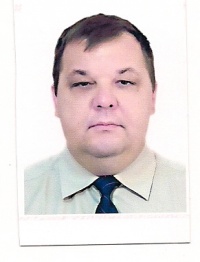 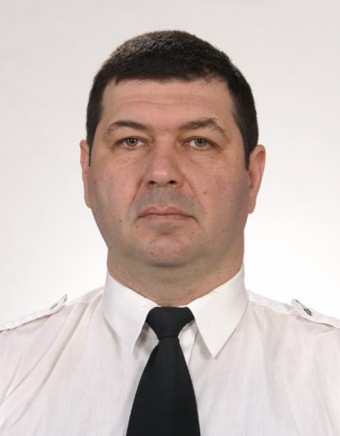 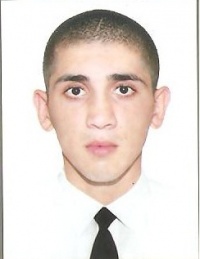 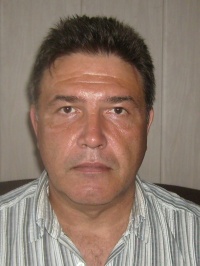 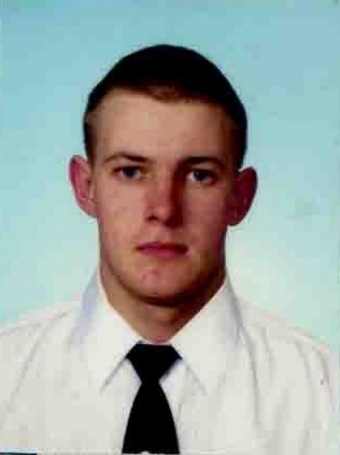 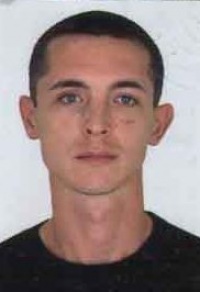 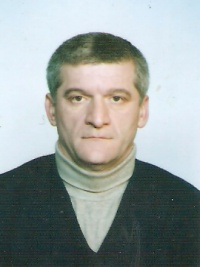 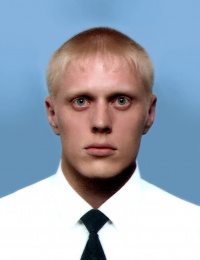 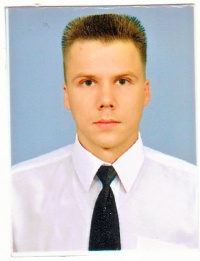 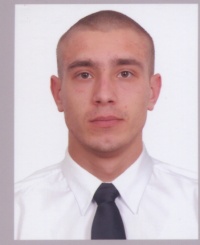 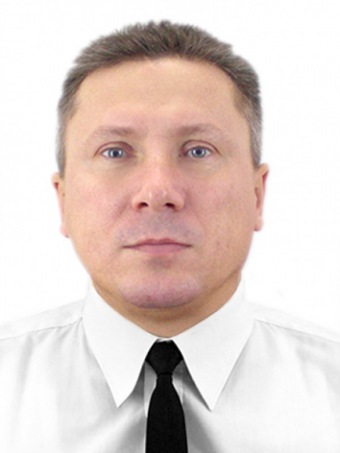 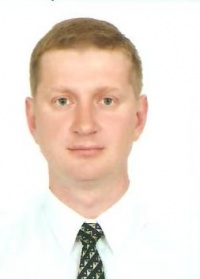 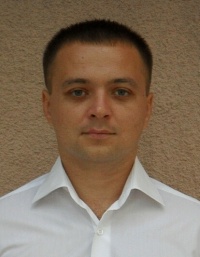 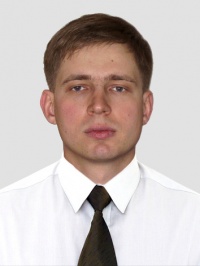 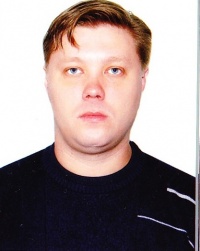 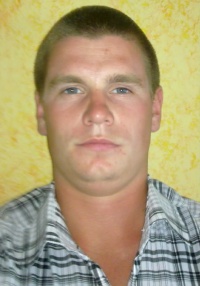 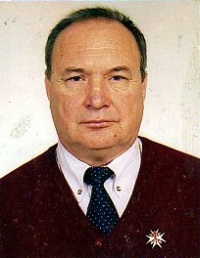 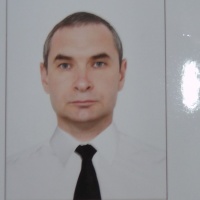 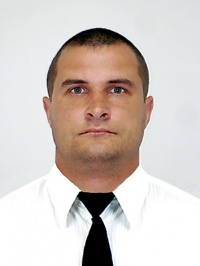 